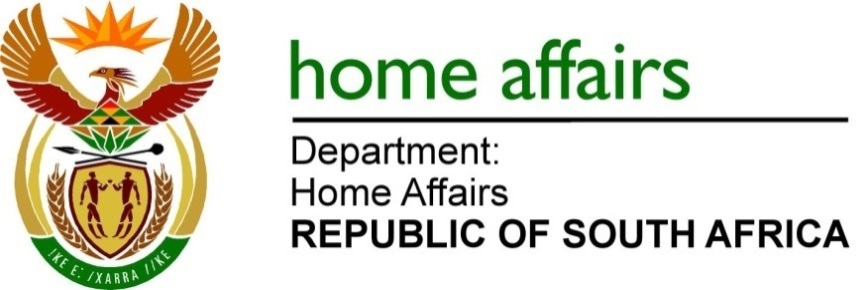 NATIONAL ASSEMBLYQUESTION FOR WRITTEN REPLYQUESTION NO.1596DATE OF PUBLICATION: Friday, 5 May 2023INTERNAL QUESTION PAPER 15 – 20231596.	Dr M Q Ndlozi (EFF) to ask the Minister of Home AffairsWhether the United Arab Emirates president’s family complied with all quarantine and health-related regulations upon arrival at the Bulembu Airport in Qonce, as required by the South African port of entry legislation; if not, why not; if so, what are the relevant details?										NW1859EREPLY: Yes, the health related issues were complied with by the officials of the Border Management Authority which now comprise officials transferred from the Department of Agriculture.		END